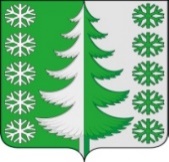 Ханты-Мансийский автономный округ - ЮграХанты-Мансийский муниципальный районмуниципальное образованиесельское поселение ВыкатнойАДМИНИСТРАЦИЯ СЕЛЬСКОГО ПОСЕЛЕНИЯПОСТАНОВЛЕНИЕот 17.02.2021	                                                                                              № 16п. ВыкатнойОб утверждении Программы мероприятий, направленных на профилактику нарушений обязательных требований законодательства при осуществлении муниципального жилищного контроля на территории сельского поселения Выкатной на 2021 год и плановый период 2022-2023 годыВ соответствии с Уставом сельского поселения Выкатной, частью 1 статьи 8.2 Федерального закона от 26.12.2008 № 294-ФЗ «О защите прав юридических лиц и индивидуальных предпринимателей при осуществлении государственного контроля (надзора) и муниципального контроля»:1. Утвердить Программу мероприятий, направленных на профилактику нарушений обязательных требований законодательства при осуществлении муниципального жилищного контроля на территории сельского поселения Выкатной на 2021 год и плановый период 2022-2023 годы, согласно приложению.2. Настоящее постановление вступает в силу с момента его официального опубликования (обнародования).3. Контроль за исполнением настоящего постановления оставляю за собой.Глава сельскогопоселения Выкатной                                                                        Н.Г. ЩепёткинПриложение
к постановлению администрации
сельского поселения Выкатной  от 17.02.2021 года № 16Программа мероприятий, направленных на профилактику нарушенийобязательных требований законодательства при осуществлении муниципального жилищного контроля на территории сельского поселения Выкатнойна 2021 год и плановый период 2022-2023 годы (далее – Программа) 
ПАСПОРТРаздел 1. Аналитическая частьМуниципальный жилищный контроль осуществляется на основании пункта 6 части 1 статьи 16 Федерального закона от 06.10.2003 № 131-ФЗ «Об общих принципах организации местного самоуправления в Российской Федерации» (далее – Федеральный закон № 131-ФЗ), статьи 20 Жилищного кодекса Российской Федерации.В качестве подконтрольных субъектов выступают юридические лица и индивидуальные предприниматели, осуществляющие предпринимательскую деятельность по управлению многоквартирными домами, товарищества собственников жилья, жилищные, жилищно-строительные или иные специализированные потребительские кооперативы.Предметом муниципального жилищного контроля является деятельность органа муниципального контроля по организации и проведению проверок соблюдения юридическими лицами, индивидуальными предпринимателями и гражданами обязательных требований, требований, установленных муниципальными правовыми актами, а также по организации и проведению мероприятий по профилактике нарушений указанных требований, мероприятий по контролю, осуществляемых без взаимодействия с юридическими лицами, индивидуальными предпринимателями, в сфере жилищных правоотношений.Обязательные требования, требования, установленные муниципальными правовыми актами в сфере осуществления муниципального жилищного контроля, регламентированы следующими правовыми актами:- Жилищный кодекс Российской Федерации;- Федеральный закон от 23.11.2009 № 261-ФЗ «Об энергосбережении и о повышении энергетической эффективности и о внесении изменений в отдельные законодательные акты Российской Федерации»;- постановление Правительства Российской Федерации от 13.08.2006 № 491 «Об утверждении Правил содержания общего имущества в многоквартирном доме и Правил изменения размера платы за содержание жилого помещения в случае оказания услуг и выполнения работ по управлению, содержанию и ремонту общего имущества в многоквартирном доме ненадлежащего качества и (или) с перерывами, превышающими установленную продолжительность»;- постановление Правительства Российской Федерации от 06.05.2011 № 354 «О предоставлении коммунальных услуг собственникам и пользователям помещений в многоквартирных домах и жилых домов»;- постановление Правительства Российской Федерации от 03.04.2013 № 290 «О минимальном перечне услуг и работ, необходимых для обеспечения надлежащего содержания общего имущества в многоквартирном доме, и порядке их оказания и выполнения»;- постановление Государственного комитета Российской Федерации по строительству и жилищно-коммунальному комплексу от 27.09.2003 № 170 «Об утверждении Правил и норм технической эксплуатации жилищного фонда».Раздел 2. План мероприятий по профилактике нарушенийФорма плана мероприятий по профилактике нарушений приведена в приложении № 1 к Программе.
Раздел 3. Ресурсное обеспечение программыСогласно должностных инструкций исполнение функций по осуществлению муниципального жилищного контроля возложены на главного специалиста администрации сельского поселения Выкатной.
Раздел 4. Отчетные показатели программыОценка мероприятий по профилактике нарушений осуществляется по итогам опроса ежегодно до 25 декабря.Опрос проводится среди лиц, в отношении которых проводились проверочные мероприятия, иных подконтрольных лиц и лиц, участвующих в проведении профилактических мероприятий.Опрос проводится должностным лицом администрации сельского поселения Выкатной, в чьи обязанности входит проведение муниципального жилищного контроля в соответствии с должностными обязанностями.Результаты опроса и информация о достижении отчетных показателей оценки мероприятий по профилактике нарушений размещаются на официальном веб-сайте администрации сельского поселения Выкатной в информационно-телекоммуникационной сети Интернет в срок до 25 декабря отчетного года.Форма оценки мероприятий по профилактике нарушений приведена в приложении № 2 к Программе.Приложение № 1
к ПрограммеПлан мероприятий по профилактике нарушений Приложение № 2
к ПрограммеОценка мероприятий по профилактике нарушений Наименование программы Программа мероприятий, направленных на профилактику нарушений обязательных требований законодательства при осуществлении муниципального жилищного контроля на территории сельского поселения Выкатной на 2021 год и плановый период 2022-2023 годыПравовые основания разработки программы Федеральный закон от 26.12.2008 № 294-ФЗ «О защите прав юридических лиц и индивидуальных предпринимателей при осуществлении государственного контроля (надзора) и муниципального контроля», «постановление Правительства Российской Федерации от 26 декабря 2018 года № 1680 «Об утверждении общих требований к организации и осуществлению органами государственного контроля (надзора), органами муниципального контроля мероприятий по профилактике нарушений обязательных требований, требований, установленных муниципальными правовыми актами», Стандарт комплексной профилактики рисков причинения вреда охраняемых законом ценностям, утвержденный протоколом заседания проектного комитета приоритетной программы «Реформа контрольной и надзорной деятельности» от 27 марта 2018 года № 2 Разработчик программы Администрация сельского поселения ВыкатнойЦели программы - предупреждение нарушений обязательных требований (снижение числа нарушений обязательных требований), включая устранение причин, факторов и условий, способствующих возможному нарушению обязательных требований законодательства;- повышение прозрачности системы муниципального жилищного контроля;- предупреждение нарушений субъектами, в отношении которых осуществляется муниципальный жилищный контроль, обязательных требований;- выявление и устранение причин, факторов и условий, способствующих нарушению субъектами, в отношении которых осуществляется муниципальный жилищный контроль, обязательных требований. Задачи программы - формирование единого понимания обязательных требований законодательства в соответствующей сфере у всех участников контрольной деятельности;- выявление причин, факторов и условий, способствующих причинению вреда охраняемым законом ценностям и нарушению обязательных требований, определение способов устранения или снижения рисков их возникновения;- устранение причин, факторов и условий, способствующих возможному причинению вреда охраняемым законом ценностям и нарушению обязательных требований;- установление и оценка зависимости видов, форм и интенсивности профилактических мероприятий от особенностей конкретных подконтрольных субъектов (объектов) и присвоенного им уровня риска (класса опасности), проведение профилактических мероприятий с учетом данных факторов;- определение перечня видов и сбор статистических данных, необходимых для организации профилактической работы;
- повышение квалификации кадрового состава контрольных органов;- создание системы консультирования подконтрольных субъектов, в том числе с использованием современных информационно-телекоммуникационных технологий;- осуществление анализа выявленных в результате проведения муниципального жилищного контроля нарушений субъектами, в отношении которых осуществляется муниципальный жилищный контроль, обязательных требований;- информирование субъектов, в отношении которых осуществляется муниципальный жилищный контроль, о соблюдении обязательных требований;- принятие мер по устранению причин, факторов и условий, способствующих нарушению субъектами, в отношении которых осуществляется муниципальный жилищный контроль, обязательных требований. Сроки и этапы реализации программы 2021 год и плановый период 2022-2023 годы Ожидаемые конечные результаты реализации программы - снижение рисков причинения вреда охраняемым законом ценностям;- увеличение доли законопослушных подконтрольных субъектов-развитие системы профилактических мероприятий контрольного органа;-внедрение различных способов профилактики; 
- разработка и внедрение технологий профилактической работы внутри контрольного органа;- разработка образцов эффективного, законопослушного поведения подконтрольных субъектов;- обеспечение квалифицированной профилактической работы должностных лиц контрольного органа;- повышение прозрачности деятельности контрольного органа;- снижение административной нагрузки на подконтрольных субъектах;- повышение уровня правовой грамотности подконтрольных субъектов;- обеспечение единообразия понимания предмета контроля подконтрольными субъектами;- мотивация подконтрольных субъектов к добросовестному поведению;- повышение правосознания и правовой культуры юридических лиц, индивидуальных предпринимателей;- снижение уровня ущерба, причиняемого охраняемым законом ценностям;- укрепление системы профилактики нарушений обязательных требований.№ п/пНаименование
мероприятия по профилактике нарушенийобязательных требованийСрок исполненияОтветственный
исполнительРезультат1Формирование, ведение (актуализация) и размещение на официальном веб-сайте администрации сельского поселения Выкатной в информационно-телекоммуникационной сети «Интернет» перечня нормативных правовых актов или их отдельных частей, содержащих обязательные требования, оценка соблюдения которых является предметом муниципального жилищного контроля, а также текстов, соответствующих нормативных правовых актовПо мере необходимости, но не реже одного раза в год (сентябрь) Главный специалистСтимулирование добровольного соблюдения требований законодательства Российской Федерации, законодательства Ханты-Мансийского автономного округа-Югры, за нарушение которых предусмотрена административная и иная ответственность (далее – обязательные требования).
Повышение информированности и уровня понимания юридическими лицами, индивидуальными предпринимателями, гражданами, органами государственной власти и органами местного самоуправления (далее – подконтрольные субъекты) обязательных требований, а также рисков их несоблюдения2Разработка и размещение на официальном сайте органов местного самоуправления руководств по соблюдению обязательных требований законодательстваПо мере необходимости, но не реже одного раза в год Главный специалистПовышение информированности подконтрольных субъектов о действующих обязательных требованиях законодательства3Проведение индивидуальных и публичных консультаций с подконтрольными субъектами по разъяснению обязательных требований законодательстваПо мере необходимости, но не реже одного раза в год Главный специалистПовышение информированности подконтрольных субъектов о действующих обязательных требованиях законодательства4Информирование юридических лиц, индивидуальных предпринимателей посредством проведения разъяснительной работы в средствах массовой информации и иными способами по вопросам соблюдения обязательных требований законодательства, предъявляемых при осуществлении муниципального контроляПо мере необходимости, но не реже одного раза в год Главный специалистПовышение информированности подконтрольных субъектов о действующих обязательных требованиях законодательства5Обобщение практики осуществления муниципального жилищного контроля и размещение на официальном веб-сайте администрации сельского поселения Выкатной в информационно-телекоммуникационной сети «Интернет» соответствующих обобщений, в том числе с указанием наиболее часто встречающихся случаев нарушений обязательных требований с рекомендациями в отношении мер, которые должны приниматься подконтрольными субъектами в целях недопущения таких нарушенийПо мере необходимости, но не реже одного раза в год Главный специалистПредупреждение нарушений подконтрольными субъектами обязательных требований, включая устранение причин, факторов и условий, способствующих возможному нарушению таких требований6Составление и направление в рамках полномочий предостережений о недопустимости нарушения обязательных требованийПо мере необходимости, но не реже одного раза в год Главный специалистПредотвращение нарушений обязательных требований законодательства7размещение на официальном веб-сайте администрации сельского поселения Выкатной в информационно-телекоммуникационной сети «Интернет»: размещение на официальном веб-сайте администрации сельского поселения Выкатной в информационно-телекоммуникационной сети «Интернет»: размещение на официальном веб-сайте администрации сельского поселения Выкатной в информационно-телекоммуникационной сети «Интернет»: размещение на официальном веб-сайте администрации сельского поселения Выкатной в информационно-телекоммуникационной сети «Интернет»: 7планов проведения плановых проверок Не позднее 10 дней с даты утверждения Главный специалистОбеспечение открытости и прозрачности информации об осуществлении муниципального контроля 7информации о результатах муниципального жилищного контроля Один раз в полугодие, до 10 числа, следующего за отчетным Главный специалистОбеспечение открытости и прозрачности информации об осуществлении муниципального контроля 8 Проведение мероприятий по оценке эффективности и результативности профилактических мероприятий с учетом целевых показателей Ежегодно,
не позднее 30 марта года, следующего за отчетным Главный специалистОбеспечение эффективности и результативности профилактических мероприятий за отчетный (прошедший) год 9 Разработка и утверждение Программы профилактики нарушений юридическими лицами и индивидуальными предпринимателями обязательных требований на 2022 год и плановый период 2023-2024 годы До 20 декабря текущего года Главный специалистУтверждение новой программы профилактики Наименование отчетного показателяЗначение отчетного показателя (%)Информированность подконтрольных субъектов о содержании обязательных требований 100Понятность обязательных требований, их однозначное толкование подконтрольными субъектами и должностными лицами органа муниципального контроля 100Удовлетворенность обеспечением доступности информации о принятых и готовящихся изменениях обязательных требований, размещенной на официальном сайте Администрации сельского поселения Выкатной в информационно-телекоммуникационной сети Интернет 100Информированность подконтрольных субъектов о порядке проведения проверок, правах подконтрольных субъектов при проведении проверки 100Количество выданных предостережений о недопустимости нарушения обязательных требований 100Выполнение профилактических программных мероприятий согласно перечню 100